KFA WAYNE WATTS MEMORIAL SCHOLARSHIP PROGRAM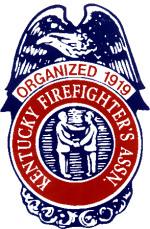 Renewal ApplicationApplicantApplicants Name          Date:         DOB      Address        City       State       Zip      Phone       Email Address      Degree Enrollment        Major      Attach an official post-secondary education grade transcript.   Attached Yes   No What institution will you be attending?      Attach a copy of your Fire Commission currant training hours (IF APPLICABLE) Attached Yes  No IF not why      Attach letter of your fire department affiliation on department letterhead from the department’s administration.Is the letter attached Yes  No In the space provided below List any other scholarship or grants awarded to you.  Please list the scholarship, the amount of the award, and how long you will receive it or them.Name                  Amount        For how longWhen you have completed this form on-line print it out and mail to:Allen Johnson (AJ)Scholarship Committee Chairman.114 Oak StreetCampbellsville, KY 42718Revised 3-2015